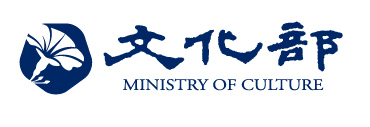 新聞稿2018/9/21中小學生優良課外讀物推薦臺灣原創力－有獎徵答送好禮推薦好書送好禮，展現臺灣原創力！文化部主辦「中小學生優良課外讀物推介評選活動」，所評選出的優良書單中包含許多展現臺灣豐富文化的原創好書，為推廣給學生、家長、學校，特別舉辦「推薦臺灣原創力－有獎徵答送好禮」網路活動。本次有獎徵答書籍，請讀者上網瀏覽中小學官網，自2018年「第40次中小學生優良課外讀物推介評選活動」的獲選書中，選出臺灣原創作者及好書。活動自即日起至11月4日（日）止，活動期間內於官網、FB活動專區，依活動辦法回答問題，即可參加多重抽獎。得獎名單將於11月30日前公告於活動網站。邀請您來推薦，寫出心目中的「推薦好書」、「推薦作者」，更歡迎學校團體一起動員參與「愛讀書團體獎」，活動獎品有平板電腦、圖書禮券，總價值十萬元新臺幣。詳情請上活動官網http://book.moc.gov.tw/book/活動聯絡人：廖苾雅 02-8692-5588*6083，信箱：biya.liao@udngroup.com新聞聯絡人：文化部人文及出版司呂學榮 電話：02-8512-6470文化部媒體公關組 郭靜育 電話：02-8512-6077 / 0910-813393